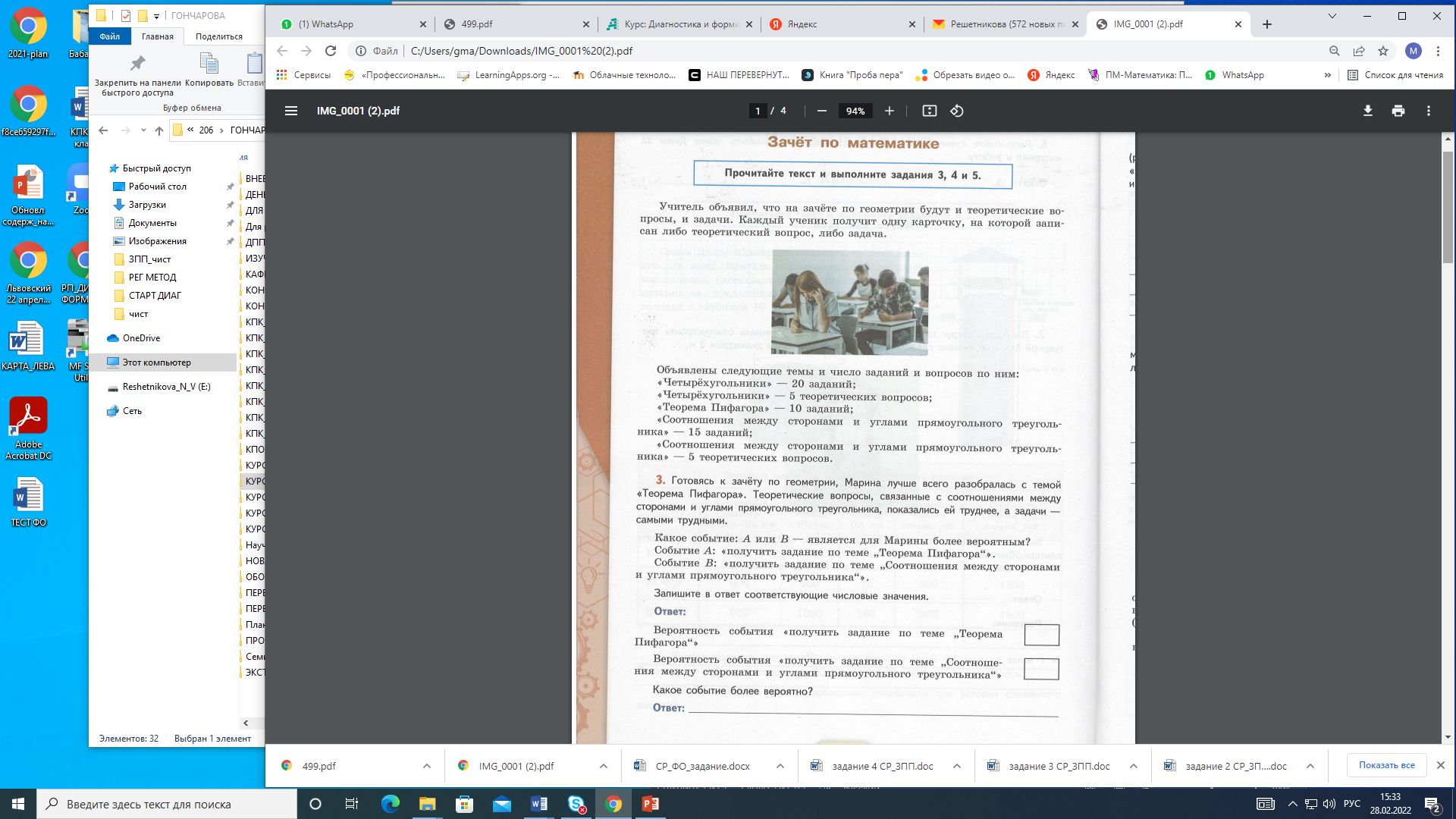 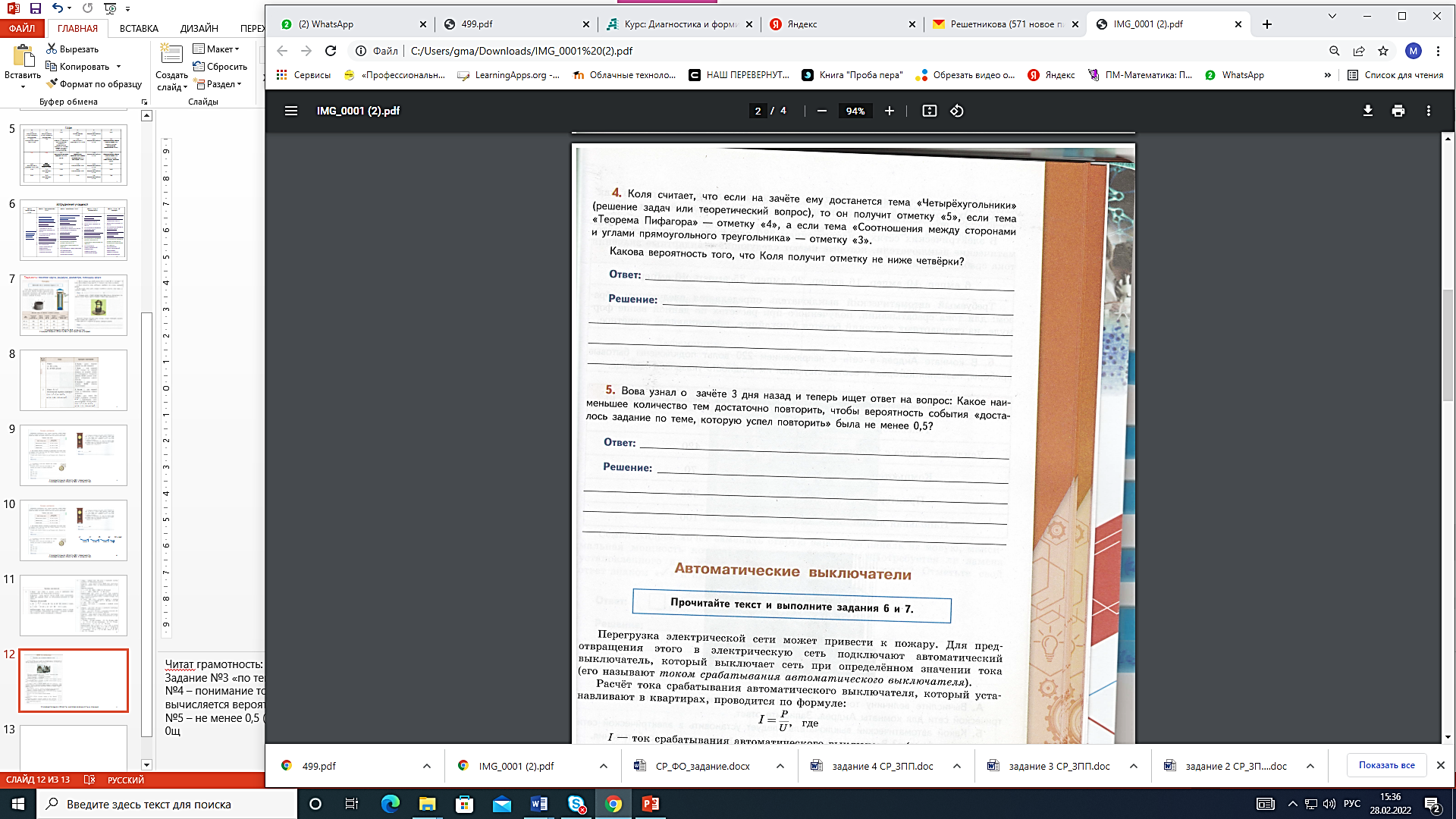 Ответы и комментарии: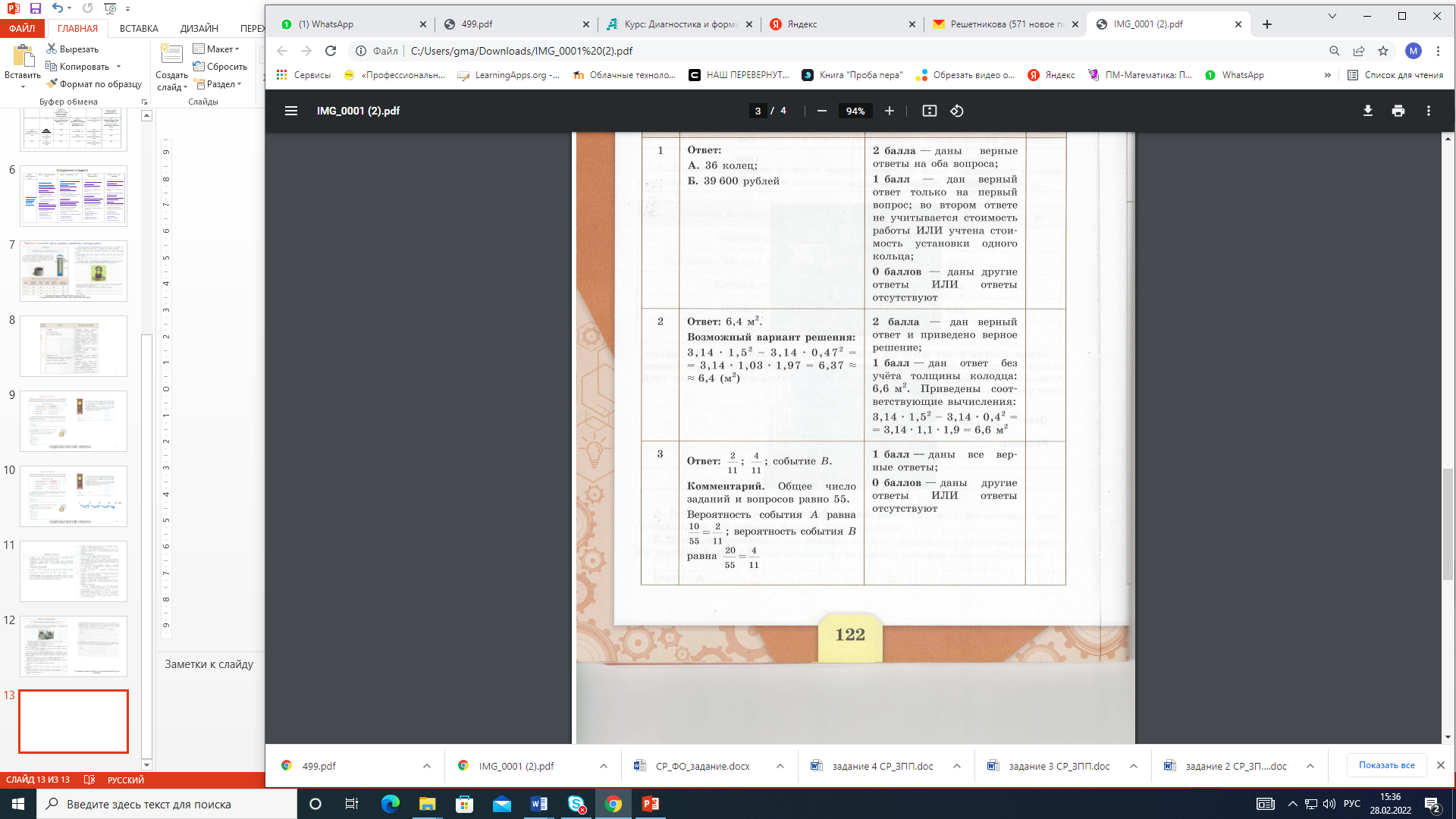 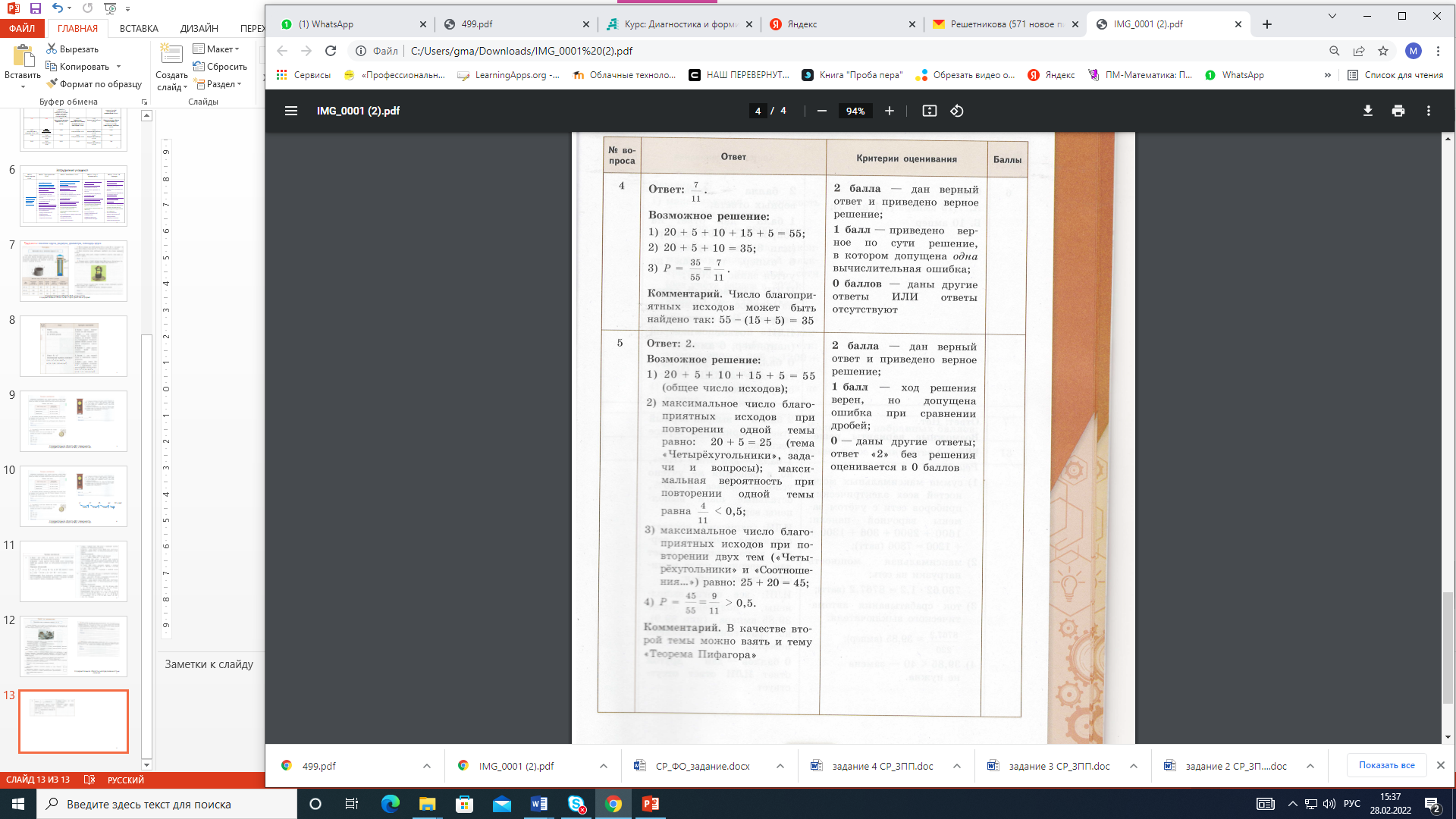 